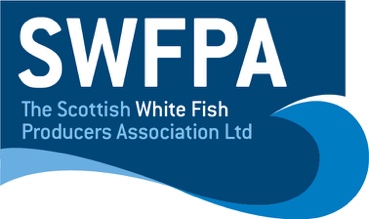 Fisheries Policy Officer (Science)PERSON SPECIFICATIONGiven the wide range of challenges being faced by the Scottish Fishing Industry, it is desirable that the successful candidate has experience and knowledge relating to several key areas of, fisheries science, sustainable management of fisheries, fisheries data collection, stakeholder engagement and representation, fish stock assessments, nature conservation, marine protected areas etc.  While there is an expectation that candidates will have completed a Marine Science Degree or relevant MSc (such as Applied Marine and Fisheries Ecology) SWFPA will also consider individuals who can demonstrate suitable practical experience in relevant areas such as data collection or fishery surveys on commercial or research vessels. Similarly, previous experience of collaboration with commercial fishermen or organisations would be beneficial.Although the successful candidate will report directly to the CEO, they will have a high degree of autonomy in managing their workload and schedule, including participation at relevant meetings and events.  JOB DESCRIPTIONPurpose:	To work alone and with others to shape scientific and marine user policy across a range of marine user areas.  Principle Duties:	To protect the interests of members through professional and highly effective communications and interactions. Principle areas of operation are engagement on the MPA and HPMA network, involvement in industry scientific data gathering processes and design. As an Observer, representing SWFPA at relevant ICES meetings (The International Council for the Exploration of the Seas), the Policy Officer will also play a key role in disseminating fisheries stock advice to our members and assist in identifying key issues relating to negotiations on yearly catch advice.Salary:	Salary, 			Circa £45k depending on skills and experience. Location:			Remote with the option of office basedCONDITIONSTenure:			PermanentHours:				Full time position. (40 Hours) Travel: 				Frequent within the UK and overseas. Start Date:			Immediate start available.Holidays:			24 days in each calendar year plus the 5 local or public holidays.Equipment:			Laptop and iPhoneBenefits:			Statutory pension contributionADDITIONAL INFORMATIONApplication Deadline:		23rd SeptemberInterviews:			Week beginning 3rd OctoberAdditional information:	For an informal discussion about the post, please contact Michael Park on 01346585368 or at mike@swfpa.com. Covering letter and CV:	Should be sent to Lianne Morenc at lianne@swfpa.comAll applications will be treated in the strictest confidence.